Администрация Пластовского муниципального района ПОСТАНОВЛЯЕТ:1. Внести в Реестр коррупционно опасных должностей муниципальной службы Пластовского муниципального района и других должностей, замещение которых связано с коррупционными рисками, утвержденный постановлением администрации Пластовского муниципального района от 18.01.2017 года №18 следующие изменения:	1) пункт 1 дополнить словами:«- ведущий специалист по земле отдела земельных отношений Управления экономикой и муниципальным имуществом».2. Настоящее постановление разместить на официальном сайте администрации Пластовского муниципального района в сети Интернет.3. Организацию выполнения настоящего постановления возложить на заместителя главы Пластовского муниципального района по социальным вопросам Бычкова А.Б.Глава Пластовского муниципального района                                                             А.В. Неклюдов	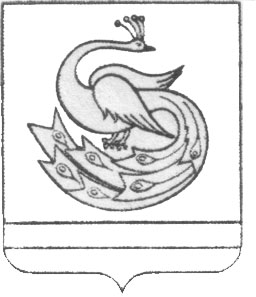 АДМИНИСТРАЦИЯ ПЛАСТОВСКОГО МУНИЦИПАЛЬНОГО РАЙОНАП О С Т А Н О В Л Е Н И Е« 23    »           10                      2018 г.                                                            №  901О внесении изменений в постановление администрации Пластовского муниципального района от 18.01.2017 года №18